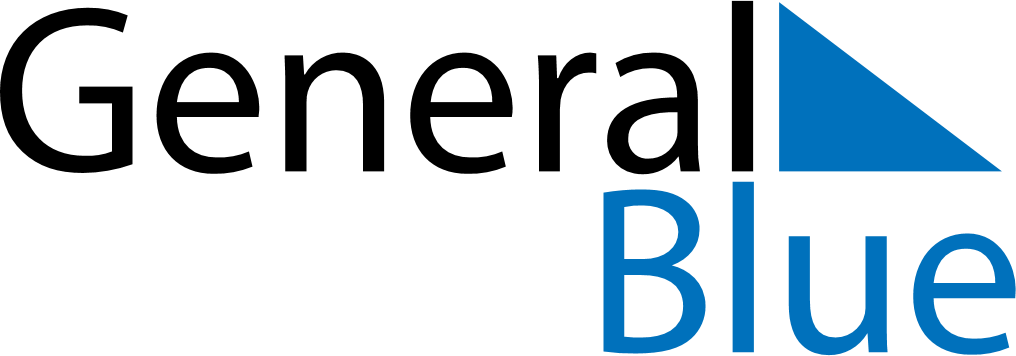 June 2025June 2025June 2025June 2025ReunionReunionReunionSundayMondayTuesdayWednesdayThursdayFridayFridaySaturday1234566789101112131314PentecostWhit Monday151617181920202122232425262727282930